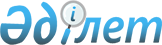 О внесении изменений в состав Экспертного комитета по лекарственным средствамРаспоряжение Коллегии Евразийской экономической комиссии от 23 апреля 2024 года № 59.
      1. Внести в состав Экспертного комитета по лекарственным средствам, утвержденный распоряжением Коллегии Евразийской экономической комиссии от 29 августа 2017 г. № 113, следующие изменения:
      а) включить в состав Экспертного комитета следующих лиц:
      От Республики Беларусь
      б) указать новые должности следующих членов Экспертного комитета:
      в) исключить из состава Экспертного комитета Кугача А.А. и Джанкорозову М.К. 
      2. Настоящее распоряжение вступает в силу с даты его опубликования на официальном сайте Евразийского экономического союза.
					© 2012. РГП на ПХВ «Институт законодательства и правовой информации Республики Казахстан» Министерства юстиции Республики Казахстан
				
КандораАндрей Валерьевич
–
начальник Управления организации лекарственного обеспечения Министерства здравоохранения Республики Беларусь
От Кыргызской Республики
От Кыргызской Республики
От Кыргызской Республики
БекбоевКанат Тимербекович
–
заместитель директора Департамента лекарственных средств и медицинских изделий при Министерстве здравоохранения Кыргызской Республики;
ЛавникЕлена Борисовна
–
заместитель начальника Главного управления – начальник управления фармацевтической инспекции Главного управления контроля медицинской деятельности, лицензирования и обращения лекарственных средств Министерства здравоохранения Республики Беларусь
БолотбековаАкжолтой Болотбековна
–
и.о. заведующего сектором по вопросам ЕАЭС Управления экспертизы лекарственных средств Департамента лекарственных средств и медицинских изделий при Министерстве здравоохранения Кыргызской Республики
НышанбаевМирбек Ташканбаевич
–
заведующий отделом регистрации Управления регистрации лекарственных средств Департамента лекарственных средств и медицинских изделий при Министерстве здравоохранения Кыргызской Республики;
      Председатель КоллегииЕвразийской экономической комиссии

Б. Сагинтаев
